ФИНАНСОВОЕ УПРАВЛЕНИЕ АДМИНИСТРАЦИИ МУНИЦИПАЛЬНОГО ОБРАЗОВАНИЯ «ЕЛЬНИНСКИЙ РАЙОН» СМОЛЕНСКОЙ ОБЛАСТИАКТ № 2Плановой  камеральной выборочной проверки Муниципального бюджетного общеобразовательного учреждения Ельнинской средней школы №3 на правильности ведения бухгалтерского учета, достоверность составления бухгалтерской отчетности, отчетности об исполнении муниципального задания г. Ельня                                                                                   «30»   сентября  2019 годаОснование для проведения проверки: Постановление Администрации муниципального образования «Ельнинский район» Смоленской области от 02.11.2017 №763 « Об утверждении Порядка осуществления полномочий по внутреннему финансовому контролю», приказа начальника финансового управления Администрации муниципального образования «Ельнинский район» Смоленской области от 20.12.2017 № 93  «План по осуществлению контрольных мероприятий внутреннего финансового контроля на 2019 год»,  приказ начальника финансового управления Администрации муниципального образования «Ельнинский район» Смоленской области от 16 сентября 2019 года №71 «О проведении камеральной проверки муниципального бюджетного общеобразовательного учреждения Ельнинская средняя школа №3.Проверка проведена в соответствии с  вопросами программы, утвержденной начальником финансового управления Администрации муниципального образования «Ельнинский район» Смоленской области.Цель проверки:  Правильность ведения бухгалтерского учета, достоверность составления бухгалтерской отчетности, отчетности о выполнении муниципального задания.Проверяемый период деятельности: 01 января 2018 – 31 января 2018 года.Срок проведения проверки: с «19» сентября 2019 года по  «30» сентября 2019 года.Метод проведения проверки:  камеральная выборочнаяПроверка проведена ведущим специалистом финансового управления Гаврютиной С.А., ст. менеджером финансового управления Марченковой Е.Н.Адрес фактического месторасположения муниципального общеобразовательного бюджетного учреждения Ельнинская средняя школа №3 (далее по тексту МОБУ Ельнинская СШ №3): 216330,  Смоленская область,  г. Ельня, микрорайон Кутузовский, дом 22.Учреждение действует на основании Устава Муниципального бюджетного общеобразовательного учреждения Ельнинской средней школы №3 (новая редакция), утвержденного постановлением Администрации муниципального образования «Ельнинский район» Смоленской области от 18.11.2015 №446 (далее по тексту – Устав).Учреждение является юридическим лицом, имеет в оперативном управлении обособленное имущество, самостоятельный баланс, лицевой счет, печать, содержащую его наименование, штампы, бланки и другие реквизиты, необходимые для его деятельности.Основной целью деятельности является осуществление образовательной деятельности по образовательным программам начального общего, основного общего и среднего общего образования.Основными видами деятельности Учреждения являются:- реализация образовательных программ начального общего образования;- реализация образовательных программ основного общего образования;- реализация образовательных программ среднего общего образования;- реализация адаптированных основных общеобразовательных программ.Иными видами деятельности Учреждения являются:-организация питания в Учреждении;- обеспечение учебниками и учебными пособиями;- организация досуга и отдыха во внеурочное и каникулярное время;- формирование здорового образа жизни;- создание благоприятных условий для разностороннего развития личности и др.Бухгалтерское обслуживание учреждения  осуществляет муниципальное казенное учреждение «Централизованная бухгалтерия учреждений образования и других учреждений Ельнинского района».1.Состояние бухгалтерского учета. Достоверность бюджетной отчетностиБухгалтерский учет в муниципальном бюджетном общеобразовательном учреждении «Ельнинская средняя  школа №3 в 2018 году осуществлялся  в соответствии и Инструкцией по бюджетному учету  утвержденной приказом Минфина РФ от 06.12.2010г. №162н и приказа Министерства финансов Российской Федерации от 16.12.2010 г.№174н с использованием  специализированных  компьютерных программ 1С Предприятие.Применяемая комплексная бухгалтерская программа охватывает все участки бухгалтерского учета.В соответствии с пунктом 2 статьи 8 Федерального закона от 06.12.2011 года № 402-ФЗ «О бухгалтерском учете» учреждение самостоятельно формирует учетную политику исходя из особенностей своей структуры и иных особенностей деятельности учреждения и выполняемых им в соответствии с законодательством полномочий.    В данном случае  учетная политика разработана муниципальным казенным учреждением «Централизованная бухгалтерия учреждений образования и других учреждений Ельнинского района» и утверждена приказом №1от 10 января 2012 года,  внесены изменения в учетную политику  приказами №1 от 14.01.2013 г.,№21 от 11.06.2015 г.,№4 от 11.01.2016г.,№5 от 16.01.2017 г.В ходе проверки установлено фактическое наличие договоров о полной индивидуальной материальной ответственности со всеми сотрудниками учреждения, на ответственном хранении которых находятся материальные ценности. Обработка первичных учетных документов велась в 2018 году с применением программного комплекса «1С Бухгалтерия» по соответствующим разделам плана счетов бюджетного учета.В ходе проверки были изучены: главная книга, журналы операций, выписки из лицевых счетов и другие первичные документы.  При проверке сохранности документов  установлено, что нарушен п.11 , п.7 Инструкции 157н, ст.9 Федерального закона 402-ФЗ учетные документы Так не все первичные денежные документы по участкам  учета  подобраны, подшиты в дела и пронумерованы.Бухгалтерский учет  осуществляется с разделением операций по видам финансового обеспечения.По истечении месяца данные оборотов по счетам из соответствующих Журналов операций записываются в главную книгу ф.0504072.Главна книга закрыта по состоянию на 01.01.2019 года.Учет основных средств осуществляется на счетах аналитического учета 10100000 «Основные средства» По состоянию на  01 января 2018 года на балансе учреждения числилось основных средств  балансовой стоимостью на сумму 95608023,04 рубля.По состоянию на 01 января 2019 года на балансе учреждения числилось основных средств балансовой стоимостью на сумму 95686634,04 рубля В нарушение п. 45, 53 Инструкции №157н  установлено неверное отнесение части основных средств учреждения к группе синтетического учет ,что приводит к искажению бухгалтерского учета и отчетности.  Так на счете бюджетного учета 410132000 «Нежилые помещения -иное движимое имущество учреждения»числятся:-здание школы балансовая стоимость 78170781,79 рублей ,-ограждение мусора  балансовая стоимость 7815 рублей,-ограждение школы балансовая стоимость 5643101 рублей,-прямоточный нагреватель балансовая стоимость 55277 рублей.За проверяемый период в учреждение приобретения основных средств за счет субсидии на муниципальное задание и за счет субсидии на иные цели  не было.В декабре месяце 2018 года безвозмездно получены учебники  на общую стоимость 78611 рублей. При отражении данной бухгалтерской операции нарушена методология бюджетного учета ,так как приход основных средств отражен в журнале операций с суммой начисленной амортизации .В документах на  безвозмездное получение библиотечного фонда сумма амортизации не указана .В результате чего искажены данные бухгалтерской отчетности:-стр.104,261 гр.5»Отчета о финансовых результатах деятельности учреждения».Не соблюдены правила оформления и учета перемещения объектов основных средств внутри Учреждения от одного материально ответственного лица другому ,первичные документы к журналу операций не  подшиты.Для перемещения объектов необходимо применять накладную на внутреннее перемещение объектов основных средств (форма №ОС-2).Накладная выписывается передающей стороной в трех экземплярах, подписывается ответственными лицами. Первый экземпляр передается в бухгалтерию для отражения бухгалтерской записи.Аналитический учет основных средств ведется в регистрах бюджетного учета: инвентарных карточках учета нефинансовых активов (ф.0504031), оборотных ведомостях по нефинансовым активам (ф.0504035).Нарушен  п.116 Инструкции №174н «Об утверждении плана счетов бухгалтерского учета бюджетных учреждений» от 16.12.2010г. так как в  Главной книге отсутствует счет  бюджетного учета 02100600» Расчеты с учредителем» что не позволяет сверить данные о наличии особо ценного имущества и является существенным нарушением правил ведения бухгалтерского учета. По объектам основных средств начисляется амортизация в порядке предусмотренном в п.92 Инструкции №157нПо данным  Главной книги  сумма амортизации на 01.012018 года составила 60194179,17 рублей, на 01.01.2019 года 63579997,21 рубль. Начисление амортизации производится  по ведомости, однако на бумажный носитель они не выводятся и к журналу операций №7 по выбытию и перемещению нефинансовых активов не подшивается. При проверке начисления сумм амортизации установлено, что нарушен п.86 Инструкции № 157н, так по состоянию на 01.01.2019 года не начислена амортизация по объектам: 1) «Проектор мультим. Хитачи» инвентарный номер 017000109 балансовая стоимость 34350 руб.,2) «Диван кровать - двухместная » инвентарный номер 01680166 балансовая стоимость 19000руб.,3) «Доска маркерная» инвентарный номер 01700084 балансовая стоимость 3841 руб., 4) «Доска  меловая «инвентарный номер 016300017 балансовая стоимость 15748 руб.,5) «Моноблок «инвентарный номер 01170022 балансовая стоимость 17180 руб., 6) «Принтер» инвентарный номер 017000100 балансовая стоимость 44104 рубля.,7)  « Стенка 5 секций»инвентарный номер 01630001 балансовая стоимость 14515 руб.,8)  «Стенка 6 секций «инвентарный номер016300096 балансовая стоимость 21075 руб,9) « Стол однотумбовый» инвентарный номер0164009 балансовая стоимость 4800 руб. Не имеет балансовой стоимости, однако по счету 1040000 имеется остаток - «Лупа портативная  электронная RURV» в сумме 33660руб.,-«Принтер STARLC 8211» в сумме 17418,53 руб.Балансовая стоимость объекта «Машинка швейная новая» инвентарный номер 01680178 учтенная на счете 10100000 составляет 32670 руб., сумма начисленной амортизации 48464 рублей балансовая стоимость объекта «Пуфик-мешок Аниелла светло-серый» инвентарный номер 01680171 балансовая  стоимость4500 руб., сумма амортизации 24500 рублей.Учет операций  по выбытию и перемещению материальных запасов ведется в журнале операций по выбытию и перемещению нефинансовых активов. По данным Главной книги материальные запасы на 01.01.2018 года составили 251906 руб. на 01.01.2019 года 3273 рубля.Аналитический учет материальных запасов ведется в оборотной ведомости ф.0504035. Выбытие материальных запасов отражается с помощью унифицированных форм первичных учетных документов.Для обеспечения достоверности данных бухгалтерской отчетности учреждения обязаны проводить инвентаризацию имущества и обязательств.В соответствии со ст.11Федерального закона от 06.12.2011 года №402-ФЗ «О бухгалтерском учете» , п.1.5 Приказа Министерства финансов Российской Федерации от 13 июня 1995 г.№49 «Об утверждении методических указаний по инвентаризации имущества и финансовых обязательств» в «Муниципальном бюджетном общеобразовательном учреждении Ельнинская средняя школа №3» перед составлением годовой бухгалтерской отчетности проведена инвентаризация основных средств и товарно-материальных ценностей. Инвентаризация проведена по состоянию на 01 ноября 2018 год Порядок и сроки проведения инвентаризации, персональный состав  комиссии определены директором школы в Приказе «О проведении инвентаризации «№ 158 от 26.10.2018 года.По данным инвентаризационных описей фактическое наличие имущества соответствует данным бухгалтерского учета. Кассовые операции в учреждении в 2018 году не осуществлялись ввиду отсутствия наличных расчетов.Безналичные расчеты осуществлялись через лицевые счета, открытые в финансовом управлении Администрации муниципального образования «Ельнинский район» Смоленской области.  Проверка проведена выборочным способом. Выборочно проверены :журнал операций №2 «Журнал операций с безналичными денежными средствами»,выписки по лицевым счетам с приложенными к ним документами.Остатка денежных средств на 01.01.2018 года нет на 01.01.2019 года остатка денежных  средств на лицевых счетах учреждения нет. Нарушений при ведении банковских операций не установлено.При проверке расчетов с подотчетными лицами установлено ,что первичные документы  скреплены ,но не подшиты .Аналитический учет расчетов с подотчетными лицами ведется в разрезе подотчетных лиц в Журнале операций №3 по расчетам с подотчетными лицами. В учреждении применяются авансовые отчеты унифицированной формы ф.05040505.При составлении авансового отчета не все  обязательные графы заполнены. Так не заполнены на оборотной стороне авансового отчета  сведения о расходах, принимаемых учреждением к бухгалтерскому учету, графы 2,3,4.дата и номер документа ,кому и за что уплачено Нормы возмещения командировочных расходов учреждением соблюдаются Расходы по проезду к месту командировки и обратно оплачивались по фактическим расходам, подтвержденными соответствующими документами.По состоянию на 01.01.2019 года дебиторская задолженность и кредиторская задолженность отсутствовала. Учет расчетов по оплате труда ведется в Журнале операций расчетов по оплате труда.Проверка начисления заработной платы, начисления отпускных произведена выборочным методом. Нарушений не установлено. Задолженности по заработной плате на 01.01.2019 года нет.Проверка состояния дебиторской и кредиторской задолженности проведена за период с 01.01.2018года по 31.12.2018 года.Расчеты с поставщиками и подрядчиками ведется в Журнале операций расчетов с поставщиками и подрядчиками.Расхождений данных кредиторской задолженности  с данными Главной книги нет.Проверкой достоверности составления годовой бухгалтерской отчетности за 2018 год установлено в нарушение Федерального закона «О бухгалтерском учете» от 06 декабря 2011 года № 402-ФЗ, а так же п.6 и п.12 Инструкции о порядке составления, представления годовой, квартальной бухгалтерской отчетности государственных (муниципальных) бюджетных и автономных учреждений, утвержденной приказом Министерства финансов Российской Федерации от 05.03.2011 №33н  годовая бухгалтерская  отчетность представлена не полном объеме .Не составлена Пояснительная записка ф.0503760. Годовой отчет не подшит  в дело и не пронумерован.При проверке соответствия данных, отраженных в бухгалтерской отчетности регистрам бухгалтерского учета, на основании которых она составлена установлено, что остатки на конец 2018 года, отраженные в главной книге, соответствуют показателям, отраженным в балансе (ф.0503730) на конец отчетного периода.2.Порядок формирования муниципального задания.В 2018  году Муниципальное задание на предоставление муниципальных услуг  «Реализация основных общеобразовательных программ начального образования», «Реализация основной общеобразовательной программы основного общего образования», «Реализация основной общеобразовательной программы среднего общего образования» сформировано в соответствии с постановлением от 23.06.2016 №652 «Об утверждении Положения о порядке формирования муниципального задания на оказание муниципальных услуг (выполнение работ) в отношении муниципальных учреждений и финансового обеспечения выполнения муниципального задания».  Утверждены муниципальные задания начальником  Отдела образования Администрации муниципального образования «Ельнинский район» Смоленской области. Контроль за выполнение муниципального задания осуществляет  Отдел образования Администрации муниципального образования «Ельнинский район» Смоленской области. Результаты контроля размещены на официальном сайте муниципального образования  http://elnya-admin.admin-smolensk.ru.Согласно постановления от 23.06.2016 №652 «Об утверждении Положения о порядке формирования муниципального задания на оказание муниципальных услуг (выполнение работ) в отношении муниципальных учреждений и финансового обеспечения выполнения муниципального задания» (раздел 3 Требования к отчетности о выполнении муниципального задания и порядку контроля за выполнением муниципального задания) периодичность отчетности не может быть установлена реже, чем один раз в квартал. Срок годового отчета не может быть установлен позднее 1 февраля года, следующего за отчетным. Исходя их этого в 2018 году ежеквартальных отчетов о выполнении муниципального задания не формировалось. Годовой отчет о выполнении  муниципального задания   за 2018 год составлен в срок, характеризующие объем и качество оказываемых услуг за проверяемый период  выполнены.    Годовой отчет о выполнении муниципального задания размещен на сайте http://bus.gov.ru. 3. Порядок составления и утверждения плана финансово-хозяйственной деятельности.Порядок составления и утверждения плана финансово-хозяйственной деятельности утвержден Постановлением Администрации муниципального образования «Ельнинский район» Смоленской области от 28.12.2016 № 1297 «Об утверждении Порядка составления и утверждения плана финансово-хозяйственной деятельности муниципальных бюджетных учреждений, находящихся в ведении главных распорядителей средств бюджета муниципального образования «Ельнинский район» Смоленской области».К проверке представлены ПФХД за 2018 год. Превышения кассового расхода над плановыми показателями по КВР в 2018 году не установлено.4.Расходование субсидии на выполнение муниципального задания. (руб.)Финансирование муниципального задания в 2018 году осуществлялось в рамках муниципальной программы «Развитие системы образования муниципального образования «Ельнинский район» Смоленской области  на 2014-2020 годы», подпрограммы «Общее образование», основного мероприятия «Совершенствование качества, доступности и эффективности оказание услуги (работ) муниципальными бюджетными учреждениями»». Выполнение плана поступлений доходов от оказания услуг за 2018год сложился следующим образом: при плане 122645 руб. 33 коп поступило 122218руб. 33коп.или 99.65%.При выборочной проверке субсидии на выполение муниципального задания  не целевого использования субсидии на выполнение муниципального задания не установлено.Заключение:-в целях сохранности документов все первичные, учетные документы, сформированные на бумажном носителе, относящиеся к соответствующим журналам операций. Подобрать и сброшюровать  в дела,  а также пронумеровать;-проанализировать данные счетов учета основных средств, внести исправления в бухгалтерский учет и отчетность;-поступление и внутреннее перемещение основных средств и материалов оформлять первичными документами;-выяснить причины отклонений по учету и начислению амортизации основных средств и внести исправления в учет;-для учета особо ценного имущества учреждения применять счет 021006000»Расчеты с учредителем», внести исправления в учет и отчетность;-авансовые отчеты  для расчетов с подотчетными лицами оформлять в соответствии требования Инструкции № 157н п.8;- при составлении  форм месячной  , квартальной и годовой отчетности  руководствоваться Приказом Минфина России от 25.03.2011 №33н «Об утверждении Инструкции  о порядке составления, представления годовой квартальной бухгалтерской отчетности»;-вести бухгалтерский учет учреждения в соответствии с действующим законодательством;- выявленные нарушения и замечания по возможности исправить и принять к сведению для дальнейшего ведения бухгалтерского учета.Настоящий акт составлен в двух экземплярах.Ведущий специалист финансового управления                                                                                     С.А. ГаврютинаМенеджер финансового управления                                          Л.Н.МарченковаС актом ознакомлены:  директор МБОУ Ельнинской СШ №3 им., начальник финансового управления:Директор МБОУ Ельнинской СШ №3                                      С.М. КуяченковаНачальник финансового управления                                                Т.В. Орещенкова                          Один экземпляр акта получил:_________________________________  __________________       ______________________                                      (должность)                                          (подпись)                     (фамилия и инициалы)                            Акт подписан  	                                                                       «___» ____________ 20__г.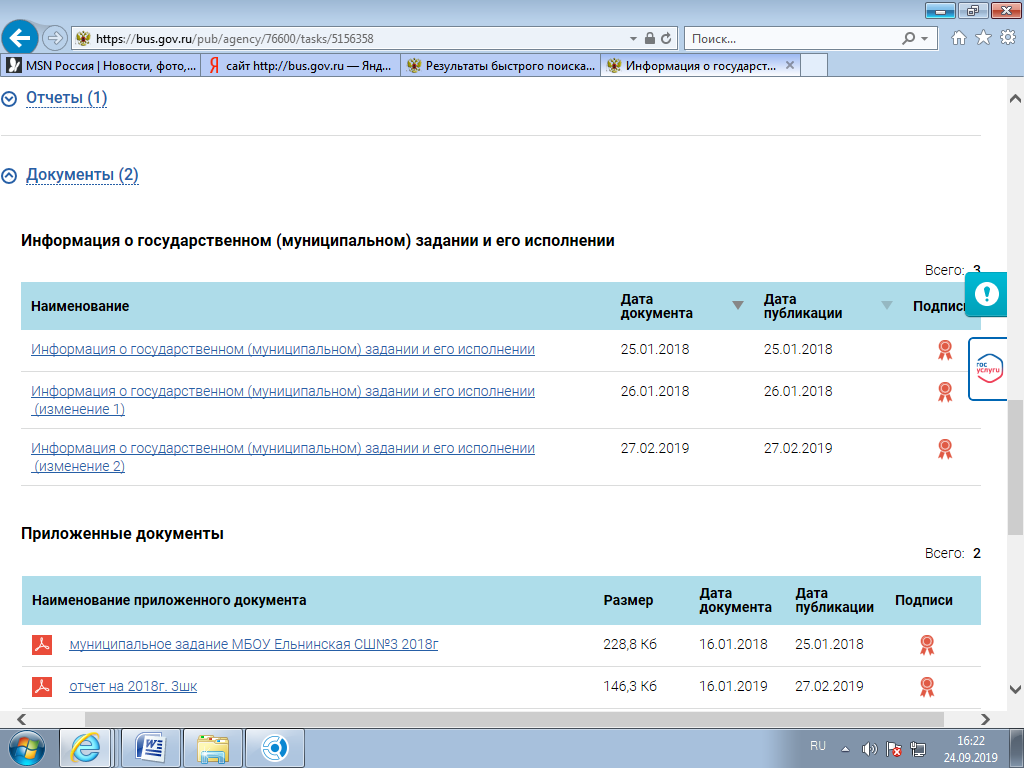 Утверждено решениемПрофинансировано из бюджетаИзрасходовано по ПФХДОстаток201811859479,0211859477,7811859477,780,00